CONTRACT DE PRESTĂRI SERVICII       Nr.___________ din  ____________        Având în vedere prevederile Legii nr. 98/2016 privind achiziţiile publice şi ale H.G. nr. 395/2016 pentru aprobarea normelor metodologice de aplicare a prevederilor referitoare la atribuirea contractului de achiziţie publică/acordului-cadru din Legea nr. 98/2016 privind achiziţiile publice,Părțile:JUDEȚUL CONSTANȚA, cu sediul în municipiul Constanța, B-dul Tomis nr.51, cod fiscal 2981739, reprezentat prin Președintele Consiliului Județean Constanța, domnul Marius Horia Țuțuianu, în calitate de ACHIZITORşi2.________________________________________, în calitate de PRESTATOR:  au convenit incheierea prezentului Contract.2. Definiţii  2.1. - În prezentul Contract următorii termeni vor fi interpretaţi astfel:a. contract - actul juridic care reprezintă acordul de voinţă al celor două părţi, încheiat între Autoritatea contractantă, în calitate de Achizitor, şi prestatorul de servicii, în calitate de Prestator;   b. achizitor şi prestator - părţile contractante, aşa cum sunt acestea numite în prezentul contract;c. preţul contractului - preţul plătibil prestatorului de către Achizitor, în baza contractului, pentru îndeplinirea integrală şi corespunzătoare a tuturor obligaţiilor asumate prin contract;  d. servicii - activităţile a căror prestare face obiectul contractului;  e. forţa majoră - orice eveniment extern, imprevizibil, absolut, invincibil si inevitabil, care  impiedica sa fie  executate obligatiile ce le revin partilor, potrivit prezentului contract si este constatat de o autoritate competenta. Nu este considerat forţă majoră şi nu produce efectele juridice ale forţei majore evenimentul care, fără a crea o imposibilitate obiectivă şi absolută de executare, face extrem de oneroasă executarea obligaţiilor uneia dintre părţi;f. standarde - standardele, reglementările tehnice sau altele asemenea prevăzute în legislaţia aplicabilă obiectului contractului;g. termeni de referință-specificațiile prin care se descriu cordonatele contractului de servicii; h. informații și documente de bază-acele informații și documente stabilite de prestator, absolute necesare în îndeplinirea integral, corespunzătoare și la timp  a tuturor obligațiilor asumate prin contract. Exemplu de documente de bază: act înființare, certificate înregistrare, avize, acorduri, autorizații, raportări; i. operator de program-Ministerul Dezvoltării Regionale și Administrației Publice-Autoritatea de Management POR; j. contract de finanțare-contractul încheiat între Ministerul Dezvoltării Regionale Administrației Publice și Fondurilor Europene-Autoritatea de Management POR-ADRSE Braila și Unitatea Administrativ Teritorială –Județul Constanta; k. formular de ofertă - actul juridic prin care operatorul economic îsi manifestă voinţa de a se angaja din punct de vedere juridic într-un contract de achiziţie publică; oferta cuprinde propunerea financiară si propunerea tehnică;  l. caiet de sarcini – conţin în mod obligatoriu specificaţii tehnice. Specificaţiile tehnice reprezintă cerinţe, prescripţii, caracteristici de natură tehnică, ce permit fiecărei lucrări sau serviciu să fie descrisă în mod obiectiv astfel încât să corespundă necesităţii autorităţii contractante.Specificaţiile tehnice definesc, după caz si fără a se limita la cele ce urmează, caracteristici referitoare la nivelul calitativ, tehnic si de performanţă, cerinţe privind impactul asupra mediului înconjurator, siguranţa în exploatare, dimensiuni, terminologie, simboluri, teste si metode de testare, ambalare, etichetare, marcare si instrucţiuni de utilizare a produsului, tehnologii si metode de producţie, precum si sisteme de asigurare a calităţii si condiţii pentru certificarea conformităţii cu standarde relevante sau altele asemenea; m. act adiţional: document ce modifica termenii şi condiţiile contractului de presări servicii;n. propunerea tehnică – parte a ofertei elaborată pe baza cerinţelor din caietul de sarcini sau, după caz, din documentaţia descriptivă; o. propunerea financiară - parte a ofertei ce cuprinde informaţiile cu privire la preţ, tarif, alte condiţii financiare si comerciale corespunzătoare satisfacerii cerinţelor solicitate prin documentaţia de atribuire; p. durata contractului – limitele de timp în care contractul produce efecte juridice (de la data încheierii până la indeplinirea tuturor obligatiilor); q. data încheierii contractului-data inregistrarii contractului de catre ambele parti; r. obiectul contractului - executarea și finalizarea serviciilor definite în caietul de sarcini; s. subcontractant - inseamna orice operator economic care nu este parte a prezentului contract și care executa și/sau furnizează anumite părți ori elemente ale lucrărilor sau ale construcției ori îndeplinesc activități care fac parte din obiectul prezentului contract raspunzând în fata executantului de organizarea și derularea tuturor etapelor necesare în acest scop;t. penalitate contractuală – despăgubirea stabilită în contractul de prestari servicii ca fiind plătibilă de către una din părţile contractante către cealaltă parte, în caz de neîndeplinire,  îndeplinire necorespunzătoare sau cu întârziere a obligaţiilor din contract (majorări de întârziere și/sau daune-interese); u. zi - zi calendaristică; lună-lună calendaristică, an - 365 de zile. 3. Interpretare  3.1.-În prezentul contract, cu excepţia unei prevederi contrare, cuvintele la forma singular vor include forma de plural şi viceversa, acolo unde acest lucru este permis de context.  3.2.-Termenul "zi" ori "zile" sau orice referire la zile reprezintă zile calendaristice dacă nu se specifică în mod diferit. Clauze obligatorii  4. Obiectul contractului4.1. Prestatorul se obligă să presteze „Servicii de audit financiar în cadrul proiectului Restaurarea, conservarea, amenajarea și valorificarea cultural-turistică a Cetății Carsium (Hârșova), cofinanţat din Fonduri Structurale prin Programul Operațional Regional 2014-2020, COD SMIS 116054, cu respectarea cerințelor din Caietul de sarcini şi a obligaţiilor asumate prin prezentul contract.4.2. Prestatorul serviciilor de audit efectuează verificări cu privire la:Eligibilitatea cheltuielilor realizate în cadrul contractului de finanțare nr.2658/09.07.2018. Prestatorul serviciilor de audit verifică faptul că sumele solicitate spre rambursare de către Autoritatea contractantă în Cererile de rambursare/plată pentru acțiunile finanțate în cadrul contractului de finanțare nr. 2658/09.07.2018 s-au efectuat (”realitatea desfășurării”), sunt legale (”legalitatea”), exacte (”exactitatea”) și eligibile;Respectarea legislaţiei în domeniul achiziţiilor publice pentru bunurile/lucrările/serviciile finanţate în cadrul contractului de finanţare nr. 2658/09.07.2018;Conformitatea cheltuielilor efectuate cu prevederile contractului de finanţare nr. 2658/09.07.2018.4.3. Auditorul va întocmi Raportul privind constatările factuale pentru verificarea faptului că sumele (cheltuielile) solicitate de Beneficiar în Cererea de rambursare pentru acţiunile finanţate prin contractul de finanţare au fost efectuate („realitatea desfăşurării”), sunt exacte („exactitate”).4.4. Rapoartele de audit trebuie să descrie scopul și procedurile agreate ale acestui contract în detalii suficiente astfel încât să permită beneficiarului şi Autorităţii de Management/OI să înţeleagă natura şi măsura procedurilor realizate de către prestatorul serviciilor de audit.5. Preţul contractului  5.1. Achizitorul se obligă să plătească Prestatorului preţul convenit pentru îndeplinirea Contractului de prestări servicii.5.2. Preţul pentru îndeplinirea Contractului, plătibil Prestatorului de către Achizitor pentru prestarea serviciilor, este de ……………….. lei (fără TVA). În situația în care achizitorul solicită completări la Raportul de audit elaborat de către prestator, acesta din urmă are obligația de a le realiza fără costuri suplimentare. 5.3. Prestatorul este obligat să suporte toate cheltuielile cu personalul (asigurări, indemnizatii, transport, cazare, acoperirea tuturor costurilor pentru tipărire/multiplicare documente și rapoarte, etc.). 6.  Durata contractului           6.1.  Contractul intră în vigoare la semnarea și înregistrarea de către ambele părți și se finalizează la îndeplinirea tuturor obligațiilor asumate de către ambele părți.        6.2. În condiţiile în care, din motive obiective, perioada de implementare a proiectului se va prelungi pe baza unui act adiţional încheiat cu Autoritatea de Management/Organismul Intermediar, contractul de servicii de audit va fi prelungit în mod automat cu acelaşi număr de luni, fără costuri suplimentare7.  Executarea contractului         Serviciile de audit financiar în cadrul proiectului vor avea ca dată de începere, data menționată în ordinul de începere care va fi emis după constituirea garanției de bună execuție și prezentarea documentului justificativ achizitorului și se vor derula pe toată durata de implementare a proiectului, respectiv până la auditul final.8. Documentele Contractului	8.1. Natura şi volumul lucrărilor sunt precizate în anexele la prezentul Contract.8.2. Documentele prezentului Contract sunt:a) caietul de sarcini;b) oferta, respectiv propunerea tehnică si propunerea financiară, inclusiv clarificările şi/sau măsurile de remediere aduse până la depunerea ofertelor ce privesc aspectele tehnice şi financiare, dacă este cazul si clarificările din perioada de evaluare, dacă este cazul;c) documentul care atestă constituirea garanției de bună execuție a contractului;		                    d) contractele încheiate cu subcontractanții, dacă este cazul;e) acord de asociere, dacă este cazul ;f) alte documente/formulare relevante, dacă este cazul;							  g) acte adiționale, dacă este cazul.	8.3. Clauzele contractului se interpretează împreună cu prevederile documentelor menționate la clauza 8.2. 8.4. În cazul în care se constată neconcordanțe între clauzele contractului și prevederile Caietului de sarcini, prevalează acestea din urmă.8.5. În cazul în care se constată neconcordanțe între prevederile Caietului de sarcini și cele ale propunerii tehnice ale prestatorului, se vor aplica prevederile mai favorabile achizitorului, dacă acesta din urmă le acceptă.9. Obligaţiile achizitorului 9.1. Achizitorul se obligă să plătească preţul către Prestator pe baza facturii, a raportului de audit (intermediar/final) și a procesului verbal de recepţie.  9.2. Achizitorul transmite Prestatorului ordinul de începere a executării prezentului contract a serviciilor astfel cum sunt prevăzute în caietul de sarcini şi propunerea tehnică, dupa constituirea garantiei de buna executie si prezentarea documentului justificativ achizitorului. 9.3. Achizitorul monitorizează desfăşurarea activităţilor prevăzute în propunerea tehnică şi caietul de sarcini. 9.4. Achizitorul pune la dispoziţia Prestatorului toate documentele justificative care vor fi întocmite pe toată perioada de implementare a proiectului şi toate înregistrările contabile, iar acesta le va utiliza doar în scopul solicitat şi cu păstrarea confidenţialităţii.9.5. Achizitorul va pune la dispoziţia Prestatorului cu promptitudine orice informaţii şi/sau documente pe care le deţine şi care pot fi relevante pentru realizarea prezentului contract. Aceste documente vor fi returnate Achizitorului la sfârşitul perioadei de prestare a serviciilor. 9.6. Achizitorul se obligă să recepţioneze, potrivit clauzei 14, serviciile prestate în termenul convenit.  10.  Obligaţiile prestatorului 10.1.1. Prestatorul se obligă să presteze serviciile astfel cum au fost solicitate în caietul de sarcini  la standardele şi performanţele prezentate în propunerea tehnică și propunerea financiară ce fac parte din prezentul contract. 10.1.2. Prestatorul se obligă să despăgubească achizitorul împotriva oricăror: -reclamaţii şi acţiuni în justiţie, ce rezultă din încălcarea de către prestator a unor drepturi de proprietate intelectuală (brevete, nume, mărci înregistrate etc.), legate de echipamentele, materialele, instalaţiile sau utilajele folosite pentru sau în legătură cu produsele achiziţionate; şi  -daune-interese, costuri, taxe şi cheltuieli de orice natură, aferente, cu excepţia situaţiei în care o astfel de încălcare rezultă din respectarea caietului de sarcini întocmit de către achizitor.  10.1.3. Prestatorul serviciilor de audit financiar va obţine, pe baza verificărilor, dovezi suficiente în vederea exprimării unei opinii asupra realităţii, legalităţii şi conformităţii tuturor cheltuielilor efectuate de Beneficiar în implementarea proiectului. În acest scop, prestatorul de servicii de audit va menţiona în cuprinsul Raportului privind constatările factuale pentru verificarea cheltuielilor efectuate în cadrul unui contract finanţat prin POR, constatările la care s-a ajuns, suficient de detaliat cât să permită Beneficiarului și Autorității de Management să înţeleagă și aria de cuprindere a auditului și opinia de audit.10.1.4. Rapoartele vor fi predate Achizitorului pe suport de hârtie, 2 exemplare originale precum și pe suport electronic. 10.1.5. Fiecare raport de audit elaborat de către prestator va fi însoţit de o declaraţie pe propria răspundere a acestuia din care să rezulte că are calitatea de auditor financiar recunoscut de CAFR. 10.1.6. Prestatorul are obligaţia să dobândească o înţelegere suficientă a termenilor şi condiţiilor contractului de finanţare prin analiza acestuia şi a anexelor sale, precum şi a celorlalte informaţii relevante şi prin verificări la Beneficiar.10.1.7. Prestatorul serviciilor de auditare financiară elaborează metodele proprii de lucru şi desfăşoară activităţile asumate prin contract privind verificarea activităţilor, înregistrărilor şi conturilor proiectului, în conformitate cu obiectivul şi scopul acestui contract şi cu procedurile specifice conforme cu legislaţia în vigoare.10.1.8. Prestatorul serviciilor de audit trebuie să obțină o înțelegere suficientă a termenilor și condițiilor contractului de finanțare și a anexelor acestuia, cât și a altor informații relevante. Pentru aceasta,  prestatorul serviciilor de audit se obligă să consulte următoarele documente:Programul Operațional Regional 2014-2020, Axa prioritară 5: "Îmbunătățirea mediului urban și conservarea, protecția și valorificarea durabilă a patrimoniului cultural”, Prioritatea de investiție 5.1: ”Conservarea, protejarea, promovarea și dezvoltarea patrimoniului natural și cultural”, Operațiunea: “Impulsionarea dezvoltării locale prin conservarea, protejarea și valorificarea patrimoniului cultural și a identității culturale”;Contractul de finanțare nr.2658/09.07.2018, inclusiv anexele acestuia;Hotărârea nr. 399/2015 privind regulile de eligibilitate a cheltuielilor efectuate în cadrul operațiunilor finanțate prin Fondul European de Dezvoltare Regională, Fondul Social European și Fondul de Coeziune 2014-2020, cu modificările și completările ulterioare; OUG 75/1999 privind activitatea de audit financiar cu modificările și completările ulterioare, actualizată;OUG 40/2015 privind gestionarea financiară a fondurilor europene pentru perioada de programare 2014-2020; Codul de Etică pentru Contabilii Profesioniști;Standardele Internaționale ale Serviciilor Conexe (ISRS) 440 Angajamente de a efectua Procedurile asupra cărora s-a convenit privind Informația Financiară așa cum au fost promulgate de către IFAC;Alte documente emise de autoritățile competente cu privire la finanțarea/implementarea proiectelor finanțate prin POR 2014-2020.10.1.9. Prestatorul are obligatia de a realiza auditarea cu respectarea Standardelor Internationale de Audit (ISA) / Standardelor Internationale privind analiza angajamentelor (ISRE) si Codului deontologic pentru expertii contabili promulgat de catre IFAC, precum și a oricăror alte dispoziții aplicabile în materie.10.1.10. Prestatorul serviciilor de audit va menţiona în raportul de audit dacă a identificat cazuri de neconformitate cu procedurile de achiziţii iar cheltuielile aferente plăţii bunurilor/serviciilor/lucrărilor astfel achiziţionate vor fi considerate neeligibile.10.1.11. În efectuarea verificarilor, Prestatorul va ţine seama de prevederile legislaţiei naţionale şi comunitare relevante, şi în mod deosebit de Hotărârea nr.399/27.05.2015 privind regulile de eligibilitate a cheltuielilor efectuate în cadrul operațiunilor finanțate prin Fondul european de dezvoltare regională, Fondul sociale european și Fondul de Coeziune 2014-2020.    10.1.12. Rapoartele de audit se vor elabora în funcție de Cererile de rambursare/plată înaintate de către Autoritatea Contractantă (Unitatea Administrativ Teritorială Județul Constanța) către Organismul Intermediar (Agenția pentru Dezvoltare Regională Sud-Est Brăila). În cazul în care se va impune prelungirea perioadei de implementare a proiectului, se vor solicita mai multe Cereri de rambursare/plată și implicit se vor solicita Prestatorului mai multe Rapoarte de audit, fără însă a majora suma prevăzută în contractul încheiat.  10.1.13. Prestatorul are obligatia de a asigura disponibilitatea informațiilor și documentelor referitoare la proiect cu ocazia misiunilor de control desfășurate de AM/OI sau de alte structuri cu competențe în controlul și recuperarea debitelor aferente fondurilor europene și/sau fondurilor publice naționale aferente acestora, după caz.10.1.14. În eventualitatea în care organele abilitate de control constată încasarea de către prestator a unor sume necuvenite, acesta se obligă să returneze achizitorului sumele încasate necuvenit, precum şi penalităţile şi foloasele necuvenite constatate.10.2.Codul de conduită 10.2.1. Prestatorul va acţiona întotdeauna loial şi imparţial şi ca un consilier de încredere pentru Achizitor conform regulilor şi/sau codului de conduită al profesiei sale precum şi cu respectarea confidenţialităţii privind clauzele prezentului contract. Pe perioada executării contractului, Prestatorul se obligă să nu aducă atingere obiceiurilor politice, culturale şi religioase dominante în România, respectând totodată şi drepturile omului. 10.2.2. Plăţile către Prestator aferente contractului vor constitui singurul venit ori beneficiu ce poate deriva din prezentul contract, şi Prestatorul respectiv, personalul său salariat ori contractat, inclusiv conducerea sa, nu vor accepta nici un comision, discount, alocaţie, plată indirectă sau orice altă formă de retribuţie în legătură cu sau pentru executarea obligaţiilor din prezentul contract. 10.2.3. Prestatorul şi personalul său salariat ori contractat de acesta vor respecta confidenţialitatea, pe perioada executării prezentului contract, inclusiv pe perioada oricărei prelungiri a acestuia, precum şi timp 5 ani după încetarea acestuia. În acest sens, cu excepţia cazului în care se obţine acordul scris prealabil al Achizitorului, Prestatorul, respectiv personalul său, salariat ori contractat de acesta, incluzând şi conducerea, nu vor comunica timp de 5 ani oricărei alte persoane sau entităţi, care nu este abilitată, nicio informaţie referitoare la prezentul contract sau despre care au luat cunoştinţă în perioada derulării acestuia şi nu vor face publică nicio informaţie referitoare la recomandările primite în cursul sau ca rezultat al derulării lui. Totodată, Prestatorul respectiv personalul său salariat ori contractat de acesta nu vor utiliza în dauna Achizitorului informaţiile ce le-au fost furnizate sau rezultatul studiilor, analizelor, cercetărilor desfăşurate în cursul sau în scopul executării prezentului contract.  10.3.Conflictul de interese 10.3.1. În executarea serviciilor, Prestatorul este obligat, conform contractului, să ia toate măsurile  necesare pentru evitarea oricărui conflict de interese în cazul experților implicați în activitatea echipei de monitorizare a proiectului, asigurându-se, între altele că experții propuși nu se află în niciuna din situațiile enumerate mai jos: Fac parte din consiliul de administrație/organul de conducere sau de supervizare și/sau dețin părți sociale/acțiuni din capitalul subscris al unui birou/firme care a prezentat ofertă în cadrul procedurilor de achiziție ce fac obiectul contractului. Au orice alt interes, de natură patrimonială sau nepatrimonială în legătură cu achizițiile ce fac obiectul contractului. 10.3.2. Orice conflict de interese apărut în timpul executării prezentului contract trebuie notificat în scris Achizitorului, în termen de 10 zile de la apariţia acestuia.  10.3.3. Prestatorul nu are dreptul de a angaja, în scopul îndeplinirii prezentului contract, persoane fizice sau juridice care au fost implicate în procesul de verificare/evaluare a candidaturilor/ofertelor depuse în cadrul aplicării procedurii de atribuire aferentă acestuia, pe parcursul unei perioade de cel puţin 24 luni de la încheierea contractului, sub sancţiunea nulităţii prezentului contract pentru cauză imorală. 10.3.4. În cazul în care Prestatorul încalcă dispoziţiile art.10.3.1 şi se demonstrează acest fapt, Achizitorul, fără afectarea dreptului acestuia de a obţine repararea prejudiciului, va putea decide denunţarea unilaterală a contractului. 10.4. Drepturi de proprietate intelectuală 10.4.1. Orice documente sau materiale elaborate ori compilate de către Prestator sau de către personalul său salariat ori contractat în executarea prezentului contract, vor deveni proprietatea exclusivă a Achizitorului. După încetarea prezentului contract, Prestatorul nu va utiliza documentele și/sau materialele realizate în prezentul contract în scopuri care nu au legătură cu prezentul contract fără acordul scris prealabil al Achizitorului.  10.4.2. Prestatorul nu va publica articole referitoare la obiectul prezentului contract, nu va face referire la aceste servicii în cursul executării altor servicii pentru terţi şi nu va divulga nicio informaţie furnizată de Achizitor, fără acordul scris prealabil al acestuia. 10.4.3. Orice rezultate ori drepturi, inclusiv drepturi de autor sau alte drepturi de proprietate intelectuală ori industrială, dobândite în executarea prezentului contract vor fi proprietatea exclusivă a Achizitorului, care le va putea utiliza, publica, cesiona ori transfera aşa cum va considera de cuviinţă, fără limitare geografică ori de altă natură, cu excepţia situaţiilor în care există deja asemenea drepturi de proprietate intelectuală ori industrială. 10.4.4. Prestatorul are obligaţia de a presta serviciile prevăzute în contract cu profesionalismul şi promptitudinea cuvenite angajamentului asumat şi în conformitate cu prevederile legale din domeniu. 10.4.5. Prestatorul se obligă să asigure resursele umane, materialele, echipamentele şi orice alte asemenea, fie de natură provizorie, fie definitivă cerute de şi pentru contract, în măsura în care necesitatea asigurării acestora este prevăzută în contract sau se poate deduce în mod rezonabil din contract.   10.4.6. Prestatorul se obligă să respecte reglementările referitoare la condiţiile de muncă şi protecţia muncii şi după caz, standardele internaţionale agreate cu privire la forţa de muncă, convenţiile cu privire la libertatea de asociere şi negocierile colective, eliminarea muncii forţate şi obligatorii, eliminarea discriminării în privinţa angajării şi ocupării forţei de muncă a persoanelor cu dizabilităţi. 10.4.7. Prestatorul va respecta şi se va supune tuturor legilor şi reglementărilor în vigoare în România şi se va asigura că şi personalul său, salariat sau contractat de acesta, conducerea şi, subordonaţii acestuia, vor respecta şi se vor supune de asemenea aceloraşi legi şi reglementări.      		      10.4.8. Prestatorul va despăgubi Achizitorul în cazul oricăror pretenţii şi acţiuni în justiţie rezultate din orice încălcări ale prevederilor în vigoare de către Prestator, personalul său, salariat sau contractat de acesta, inclusiv conducerea şi subordonaţii acestuia, cu referire la prezentul contract. 10.4.9. Prestatorul este pe deplin responsabil pentru prestarea serviciilor în termenul de prestare convenit cu autoritatea contractuală. Totodată, este răspunzător atât de siguranţa tuturor operaţiunilor şi metodelor de prestare utilizate, cât şi de calificarea personalului folosit pe toată durata contractului.   11. Modalităţi de plată 11.1. Plata serviciilor de audit va fi efectuată prin virament, în termen de 30 de zile de la data înregistrării facturii la registratura achizitorului, după recepționarea serviciilor fără obiecțiuni de către achizitor și în funcție de asigurarea fondurilor conform contractului de finanțare și a fondurilor achizitorului. 11.2. Recepția serviciilor va avea la bază un proces verbal care atestă modul de îndeplinire a obligațiilor contractuale, precum și predarea documentelor originale către achizitor. Factura va fi emisă după recepția raportului/rapoartelor de audit fără obiecțiuni efectuate de achizitor.11.3. Plata către prestator se va deconta în cadrul contractului de finanţare nr.2658/09.07.2018, Cod SMIS 116054, în 4 (patru) tranşe, după cum urmează:•	tranşa I la rambursarea a 25% din cheltuielile angajate în cadrul proiectului;•	tranşa II la rambursarea a 50% din cheltuielile angajate în cadrul proiectului;•	tranşa III la rambursarea a 75% din cheltuielile angajate în cadrul proiectului;•	tranşa IV (plata finală) în urma predării Raportului de final de audit.11.4. Plățile se vor face pe baza următoarelor documente obligatorii, în original:- factură emisă de Prestatorul serviciilor de audit;- raport de audit (intermediar/final);- aprobarea concluziilor rapoartelor de audit de către Beneficiar prin intermediul procesului verbal de recepție a serviciilor.11.5. Pentru serviciile prestate, plata datorată de achizitor prestatorului este prețul declarat în propunerea financiară, anexă la contract.Plățile se vor face în RON, în contul de Trezorerie notificat de prestator Achizitorului;Facturile vor fi inscripționate cu următoarele informații: Proiect „Restaurarea, conservarea, amenajarea și valorificarea cultural-turistică a Cetății Carsium (Hârșova)”.11.6. În cazul în care, urmare unei verificări defectuoase a auditorului, sumele solicitate la plată nu vor fi rambursate, acesta va face toate demersurile pentru a-și corecta eroarea, iar în cazul în care finanțatorul nu decontează sumele datorate erorii auditorului, contravaloarea acestor sume nedecontate vor fi suportate  integral de către auditor prin plata partiala a urmatoarelor facturi pana la recuperarea prejudiciului produs.11.7.  În situația în care prin raportul de audit, auditorul financiar certifică cheltuieli ca fiind eligibile, iar AMPOR/OI le identifică ca fiind neeligibile, achizitorul va efectua plata parțiala a următoarelor facturi emise de prestator, corespunzătoare procentului de cheltuieli declarate neeligibile din cererea de rambursarea admisa la rambursare de către AMPOR/OI până la recuperarea prejudiciului produs.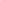 12.   Sancţiuni pentru neîndeplinirea culpabilă a obligaţiilor  	12.1. Pentru nerespectarea obligaţiilor ce revin prestatorului, conform prezentului contract, achizitorul are dreptul de a calcula şi pretinde penalităţi în procent de 0,15% pe zi aplicat asupra valorii fără TVA a obligaţiilor neonorate la termenele stabilite, începând cu ziua imediat următoare termenului de scadenţă şi până în ziua stingerii obligaţiei, inclusiv. 12.2. Neefectuarea plăţilor facturilor la termenul precizat poate obliga achizitorul la plata unor penalităţi în procent de 0,15% pe zi aplicat asupra valorii fără TVA a obligaţiilor neonorate la termenele stabilite, începând cu ziua imediat următoare termenului de scadenţă şi până în ziua stingerii obligaţiei, inclusiv. 12.3. Nerespectarea obligaţiilor asumate prin prezentul contract de către una dintre părţi, în mod culpabil şi repetat, dă dreptul părţii lezate de a considera contractul de drept reziliat şi de a pretinde plata de daune-interese.  12.4. Achizitorul îşi rezervă dreptul de a renunţa oricând la contract, printr-o notificare scrisă, adresată Prestatorului, fără nicio compensaţie, dacă acesta din urmă dă faliment, cu condiţia ca această anulare să nu prejudicieze sau să afecteze dreptul la acţiune sau despăgubire pentru Prestator. În acest caz, Prestatorul are dreptul de a pretinde numai plata corespunzătoare pentru partea din contract îndeplinită până la data denunţării unilaterale a contractului.  12.5. Contractul se consideră desfiinţat de drept, fără a mai fi necesară punerea în întârziere şi fără nicio formalitate prealabilă, prezenta clauză fiind un pact comisoriu de grad IV, în cazul neconstituirii în termen a garanţiei de bună execuţie, garanția de participare fiind păstrată de Achizitor cu titlu de daune-interese pentru rezilierea contractului din acest motiv. 12.6. În cazul în care Prestatorul nu-şi onorează, în mod culpabil, obligaţiile asumate prin contract, atunci Achizitorului i se conferă dreptul de a rezilia de plin drept prezentul contract, prin notificare de reziliere transmisă Prestatorului, precum şi de a pretinde şi obţine de la Prestator cu titlul de daune interese, contravaloarea prezentului contract. Anterior întreprinderii oricărei măsuri în acest sens, Achizitorul are obligaţia de a notifica acest lucru Prestatorului, acordând un termen de 15 de zile Prestatorului pentru a-şi îndeplini obligaţia, precizând totodată obligaţiile care nu au fost respectate. Clauze specifice 13. Garanţia de bună execuţie a contractului 	13.1.(1) Prestatorul are obligaţia de a constitui Garanţia de Bună Execuţie a contractului de servicii în termen de 5 zile lucrătoare de la data semnării contractului.	(2) În cazul în care pe parcursul executării contractului se suplimentează valoarea acestuia, Prestatorul are obligaţia de a completa garanţia de bună execuţie în corelaţie cu noua valoare a contractului de achiziţie publică(3)  În situaţia executării garanţiei de bună execuţie, parţial sau total, Prestatorul are obligaţia de a reîntregi garanţia în cauză raportat la restul rămas de executat.	13.2. (1) Cuantumul Garanţiei de Bună Execuţie a contractului de servicii reprezintă 5% din valoarea contractului fără TVA.(2) Garanţia de bună execuţie se constituie prin virament bancar sau printr-un instrument de garantare emis în condiţiile legii de o societate bancară sau de o societate de asigurări, care devine anexă la contract.  (3) În cazul în care valoarea garanţiei de bună execuţie este mai mică de 5.000 de lei, garanția de bună execuție se poate constitui prin depunerea sumei în numerar la casieria achizitorului.(4) Garanţia de bună execuţie se poate constitui şi prin reţineri succesive din sumele datorate pentru facturi parţiale.												 (5) În cazul prevăzut la alin. (4), prestatorul are obligaţia de a deschide un cont la dispoziţia achizitorului la unitatea Trezoreriei Statului din cadrul organului fiscal competent în administrarea acestuia. Suma iniţială care se depune de către prestator în contul de disponibil astfel deschis nu trebuie să fie mai mică de 0,5% din preţul contractului, fără TVA. Pe parcursul îndeplinirii contractului, achizitorul urmează să alimenteze contul de disponibil prin reţineri succesive din sumele datorate şi cuvenite prestatorului până la concurenţa sumei stabilite drept garanţie de bună execuţie şi va înştiinţa prestatorul despre vărsământul efectuat, precum şi despre destinaţia lui. 13.3. Achizitorul are dreptul de a emite pretenţii asupra garanţiei de bună execuţie, oricând pe parcursul îndeplinirii contractului, în limita prejudiciului creat, în cazul în care prestatorul nu îşi îndeplineşte din culpa sa obligaţiile asumate prin contract. Anterior emiterii unei pretenţii asupra garanţiei de bună execuţie achizitorul are obligaţia de a notifica pretenţia atât prestatorului, cât şi emitentului instrumentului de garantare, precizând obligaţiile care nu au fost respectate, precum şi modul de calcul al prejudiciului. În situaţia executării garanţiei de bună execuţie, parţial sau total, contractantul are obligaţia de a reîntregi garanţia în cauză raportat la restul rămas de executat.13.4. De fiecare dată când prețul contractului este modifcat, achizitorul va ajusta valoarea garanției de bună execuție în mod corespunzător,  în termen de 15 zile de la modificare.13.5. Achizitorul are obligaţia de a elibera/restitui garanţia de bună execuţie în cel mult 14 zile de la data îndeplinirii de către prestator a obligaţiilor asumate prin contract, dacă nu a ridicat până la acea dată pretenţii asupra ei.14. Recepţie şi verificări  14.1. Achizitorul, prin reprezentanţii săi împuterniciţi, are dreptul de a verifica modul de prestare a serviciilor pentru a stabili conformitatea lor cu prevederile din propunerea tehnică și financiară și din caietul de sarcini. 14.2. Recepția serviciilor va avea la bază un proces verbal care atestă modul de îndeplinire a obligațiilor contractuale, precum și predarea documentelor originale către achizitor.15. Începere,  întârzieri prestări servicii  15.1.Prestatorul are obligaţia de a începe prestarea serviciilor la data mentionata in ordinul de incepere emis de catre achizitor. 15.2. Termenul de prestare a fiecarui raport raport de audit este de maxim 5 zile calendaristice de la data prezentării documentelor de către beneficiar, cu încadrarea în termenul de depunere al cererii de rambursare.15.3. Dacă pe parcursul îndeplinirii contractului Prestatorul nu respectă graficul de prestare, prezentat în propunerea tehnică, acesta are obligaţia de a notifica acest lucru, în timp util, Achizitorului.  Modificarea perioadelor de prestare asumate în graficul de prestare se face cu acordul părţilor, prin act adiţional, în cazuri temeinic justificate. 15.4. În afara cazului în care Achizitorul este de acord cu o prelungire a termenului de prestare, orice întârziere în îndeplinirea contractului dă dreptul Achizitorului de a solicita penalităţi Prestatorului în condiţiile clauzei 12. 16. Ajustarea preţului contractului  16.1. Pentru serviciile prestate, plăţile datorate de achizitor prestatorului sunt tarifele declarate în propunerea financiară, anexă la contract. 16.2. Preţul contractului se ajustează după următoarea formulă:Pn = Pc + (Rp X IPC)Unde:    Pn = Valoare actualizată din anul ”n”             Pc = Valoarea serviciilor prestate și achitate până la data solicitării ajustării/revizuirii             Rp=servicii rămase de prestat, conform graficului de execuție prezentat în oferta financiară, la data solicitării ajustării/revizuirii (nu include ajustarea/revizuirea din anii anteriori)              IPC = indice preț de consum care poate fi pentru mărfuri nealimentare sau pentru prestări de servicii în funcție de elementele constitutive ale ofertei de preț (media aritmetică IPC pe ultimele 12 luni).IPC se va obține de la INS anterior solicitării ajustării/revizuirii valorii.Rp reprezintă diferența dintre valoarea contractului fără TVA și valoarea serviciilor prestate până la data solicitării ajustării/revizuirii valorii, servicii executate conform graficului de execuție prezentat în oferta financiară Prețul contractului se actualizează ca urmare a:- inflației, conform buletinelor oficiale de statistică;- modificărilor legislative sau actelor administrative care au fost emise de către autorităţile locale ce au ca obiect instituirea, modificarea sau renunţarea la anumite taxe/impozite locale, al căror efect se reflectă în creşterea/diminuarea costurilor pe baza cărora s-a fundamentat preţul contractului;- comunicatelor Institutului Național de Statistică aferent domeniului sau ramurii de activități ce fac obiectul prezentei proceduri.Ajustarea prețului (creşterea/diminuarea) se va face prin înscrisuri semnate de către părți și vor fi solicitate de către una din părțile contractante prin scrisoare expresă înregistrată la registratura Consiliului Județean Constanța.Prețul contractului se va actualiza în limita și astfel încât să nu conducă în niciun caz la schimbarea rezultatului procedurii de atribuire, prin anularea sau diminuarea avantajului competitiv pe baza căruia contractantul a fost declarat câştigător în urma finalizării procedurii și nu va depăși valoarea maximă a achiziției menționată în caietul de sarcini.Preţul contractului se actualizează cu indicele prețurilor de consum servicii - IPC Servicii (%)-conform buletinelor oficiale de statistică și comunicatelor INS, dar nu mai devreme de 12 luni de la ordinul administrativ de începere al contractului. După această dată prețul se poate actualiza/revizui anual. Creşterea/diminuarea va face obiectul unui act adițional. 17. Modificari 17.1. Modificarea contractului de achiziție publică în cursul perioadei sale de valabilitate se face cu acordul ambelor părți, prin act adițional. 17.2. Părţile contractante au dreptul, pe durata îndeplinirii contractului, de a conveni asupra modificării clauzelor contractului, prin act adiţional, în situația apariției unor circumstanțe imprevizibile ce nu au putut fi prevăzute la semnarea contractului. Prestatorul în acest caz are obligaţia de a notifica achizitorul cu minim 5 zile lucrătoare înainte de data la care se solicită a deveni aplicabilă modificarea, în caz contrar fiind aplicabile prestatorului prevederile art.12.1 din contract.17.3. Contractul se poate modifica în condițiile art.221 din Legea 98/2016 privind achizițiile publice. Art.18. Încetarea contractului cu acordul părţilor18.1. Încetarea contractului se poate realiza prin acordul de voinţă al părţilor.Art.19. Încetarea contractului din iniţiativa Achizitorului   19.1. Suplimentar faţă de cauzele de încetare menţionate la art. 12, Achizitorul poate rezilia contractul cu efecte depline (de jure), după acordarea unui preaviz de şapte zile Prestatorului, prin notificare de reziliere, fără necesitatea unei alte formalităţi şi fără intervenţia vreunei autorităţi sau instanţe de judecată, în oricare dintre situaţiile următoare : Prestatorul subcontractează fără a avea acordul scris al Achizitorului; Prestatorul nu isi indeplineste obligatiile in conformiatte  cu termenele asumate prin prezentul contract sau refuza/omite sa aduca la indeplinire dispozitiile emise de catre achizitor sau de catre reprezentantul autorizat;Prestatorul face obiectul unei proceduri de insolvenţă, dizolvare, administrare judiciară sau sub controlul altei autorităţi, a încheiat o înţelegere cu creditorii privind plata datoriilor, şi-a suspendat activitatea, sau se află într-o situaţie asemănătoare rezultând dintr-o procedură similară reglementată de legislaţia sau reglementările la nivel naţional; Prestatorul a fost condamnat pentru o infracţiune în legătură cu exercitarea profesiei printr-o hotărâre judecătorească definitivă, după caz; Prestatorul se află în culpă profesională gravă ce poate fi dovedită prin orice mijloc de probă pe care Achizitorul îl poate justifica, după caz; împotriva Prestatorului a fost pronunţată o hotărâre având autoritate de lucru judecat cu privire la fraudă, corupţie, implicarea într-o organizaţie criminală sau orice altă activitate ilegală în dauna intereselor financiare ale CE; are loc orice modificare organizaţională care implică o schimbare cu privire la personalitatea juridică, natura sau controlul Prestatorului, cu excepţia situaţiei în care asemenea modificări sunt înregistrate într-un act adiţional la contract; apariţia oricărei alte incapacităţi legale care să împiedice executarea contractului; Prestatorul in cazul in care pe durata prestarii serviciilor de audit financiar i s-a retras  si/sau nu mai are calitatea de auditor financiar recunoscuta de CAFR;în cel mult 30 de zile de la apariţia unor circumstanţe care nu au putut fi prevăzute la data încheierii prezentului contract şi care conduc la modificarea clauzelor contractuale astfel încât îndeplinirea contractului ar fi imposibilă; în cazul rezilierii din orice motiv de către AMPOR a contractului de finanţare a proiectului.19.2. De îndată ce va fi posibil după momentul rezilierii, Achizitorul va certifica valoarea serviciilor şi toate sumele cuvenite Prestatorului până la data rezilierii. 19.3. Dacă Achizitorul reziliază contractul, va fi îndreptăţit să recupereze, în termen de 90 de zile calendaristice de la data constatării, de la Prestator, fără a renunţa la celelalte acţiuni la care este îndreptăţit în baza contractului, orice pierdere sau prejudiciu suferit până la valoarea maximă a contractului.  19.4. Prestatorul nu va avea dreptul să pretindă, suplimentar faţă de sumele ce i se cuvin pentru munca deja prestată, despăgubiri pentru orice pierdere sau prejudiciu suferit. 19.5. Oricare dintre părți încalcă prevederile Contractului de servicii prin neîndeplinirea unei/unor obligații care îi revin potrivit prezentului Contract, partea prejudiciată prin încălcare (după caz, Achizitorul sau Prestatorul) va fi îndreptățită la următoarele remedii:-despăgubiri; și/sau-rezilierea Contractului de servicii.19.6. Despăgubirile pot fi:-Despăgubiri Generale; si/sau-Penalități contractuale.19.7. În orice situație în care Achizitorul este îndreptățit la despăgubiri, poate reține aceste despăgubiri din orice sume datorate Prestatorului sau poate executa garanția de bună execuție, în conformitate cu prevederile art. 13.19.8.  Achizitorul va avea dreptul la despăgubiri pentru orice prejudiciu care este descoperit după finalizarea Contractului de servicii, în conformitate cu legea aplicabilă ce guvernează Contractul de servicii.19.9.  Părțile declară în mod expres că acceptă clauzele indicate la 19.5.20. Încetarea contractului din iniţiativa Prestatorului 20.1. În urma unui preaviz de 45 zile acordat Achizitorului, Prestatorul poate rezilia contractul dacă Achizitorul: nu îşi îndeplineşte obligaţia de plată către Prestator a sumelor datorate acestuia în baza oricărei certificări din partea Achizitorului, după expirarea termenului limită prevăzut în art. 12.2 şi cu respectarea prevederilor art. 21.4.; suspendă derularea serviciilor sau a oricărei părţi a acestora pentru mai mult de 90 de zile pentru motive nespecificate în contract sau independente de culpa Prestatorului; 20.2. Rezilierea nu va afecta niciun alt drept al Achizitorului sau al Prestatorului dobândit anterior acesteia în temeiul contractului. 21.  Suspendarea contractului21.1. În cazul în care procedura de atribuire sau executare a contractului de prestări servicii este viciată de erori substanţiale, nereguli sau de fraudă, achizitorul va suspenda executarea contractului.21.2. În cazul în care asemenea erori substanţiale, neregularităţi sau fraude sunt imputabile prestatorului, achizitorul poate, suplimentar suspendării, să refuze efectuarea plăţilor sau poate proceda la recuperarea sumelor deja plătite proporţional cu gravitatea viciilor, neregularităţii sau fraudei. 21.3. În vederea recuperării sumelor plătite necuvenit, achizitorul se va îndrepta împotriva prestatorului în conformitate cu prevederile legale aplicabile în momentul descoperirii faptei.  21.4. Achizitorul are dreptul în mod unilateral de a suspenda executarea prezentului Contract, motivat, fără ca prestatorul să fie îndreptățit a solicita orice costuri suplimentare/daune aferente suspendării sau care derivă/rezultă ca urmare a suspendării, în următoarele situaţii:-  contractul de finanțare se suspendă în cazul insuficienţei fondurilor din iniţiativa finanţatorului contractului, în situaţia constatării unor nereguli în utilizarea fondurilor europene conform art. 8 din OUG nr. 66/2011 şi în caz de forţă majoră; - în cazul lipsei fondurilor achizitorului. 21.5. Suspendarea produce efecte de la data primirii de către prestator a notificării formulate în acest sens de către achizitor şi până la încetarea cauzei care a produs suspendarea, ce va fi de asemenea notificată.21.6. Achizitorul are dreptul de a modifica perioada de suspendare a contractului în funcție de circumstanțe. În cazul în care perioada de suspendare a Contractului excede 12 luni, achizitorul are dreptul, în mod unilateral, de a rezilia Contractul, fără ca prestatorul să fie îndreptățit a solicita orice costuri suplimentare/daune aferente suspendării sau care derivă/rezultă ca urmare a rezilierii. 21.7. In cazuri de forta majoră, suspendarea prezentului contract intervine pe întreaga durată a evenimentului de forță majoră.22. Forţa majoră	22.1. Forţa majoră este constatată de o autoritate competentă.	22.2. Forţa majoră exonerează părţile contractante de îndeplinirea obligaţiilor asumate prin prezentul Contract, pe toată perioada în care acţionează aceasta.	22.3. Îndeplinirea Contractului va fi suspendată în perioada de acţiune a forţei majore, dar fără a prejudicia drepturile ce li se cuveneau părţilor până la apariţia acesteia.	22.4. Partea contractantă care invocă forţa majoră are obligaţia de a notifica celeilalte părţi, imediat şi în mod complet, producerea acesteia şi de a lua orice măsuri care îi stau la dispoziţie, în vederea limitării consecinţelor.	22.5. Dacă forţa majoră acţionează sau se estimează că va acţiona o perioadă mai mare de 5 zile, fiecare parte va avea dreptul să notifice celeilalte părţi încetarea de plin drept a prezentului contract, fără ca vreuna dintre părţi să poată pretinde celeilalte daune-interese.23.  Subcontractarea (dacă este cazul)	23.1. Contractele încheiate de prestator cu subcontractanții devin anexe la prezentul contract. Ele trebuie să cuprindă obligatoriu, însă fără a se limita: denumirea subcontractantilor, reprezentanții legali ai subcontractanților, datele de contact, activitățile ce urmează a fi subcontractate, valoarea aferentă prestațiilor, opțiunea de a fi plătiți direct de către Achizitor, opțiunea de cesionare a contractului în favoarea Achizitorului (dacă este cazul).23.2. Prestatorul are dreptul de a înlocui/implica subcontractanti în perioada de implementare a Contractului, cu conditia ca schimbarea sa nu reprezinte o modificare substantială a acestuia, în conformitate cu cele prevazute expres de legislatia în vigoare privind achizițiile publice.23.3. Prestatorul nu va avea dreptul de a înlocui/implica niciun subcontract, în perioada de implementare a contractului fără acordul prealabil al Achizitorului. Orice solicitare privind înlocuirea/implicarea de subcontractanți va fi inaintată către Prestator în vederea obținerii acordului Achizitorului într-un termen rezonabil și care nu va putea fi mai mic de 15 zile înainte de momentul începerii activitătii de către noii subcontractanti.23.4. Dispozitiile privind inlocuirea/implicarea de subcontractanti nu diminueaza in nicio situatie raspunderea Prestatorului in ceea ce priveste modul de indeplinire a Contractului.23.5. (1) In vederea finalizarii Contractului, Prestatorul se obliga sa cesioneze in favoarea Achizitorului contractele incheiate cu subcontractanții acestuia, Prestatorul obligandu-se totodata sa introduca in contractele sale cu subcontractanții clauze in acest sens. Intr-o asemenea situatie, Contractul va fi continuat de subcontractanți. În acest sens, se va incheia un act adițional la prezentul contract, părțile acestuia fiind Achizitorul, Prestatorul și Subcontractantul.(2) Dispozitiile privind cesiunea contractului de subcontractare nu diminuează în nicio situație răspunderea Prestatorului față de Achizitor în ceea ce privește modul de îndeplinire a Contractului.23.6. Achizitorul poate efectua plăți corespunzătoare părții/părtilor din Contract îndeplinite de către subcontractanți, dacă aceștia și-au exprimat în mod expres această opțiune, conform dispozițiior legale aplicabile privind achizițiile publice.23.7. Subcontractanții își vor exprima opțiunea de a fi plătiti direct de către Achizitor fie la momentul încheierii contractului cu prestatorul, fie ulterior, dar nu mai târziu de data încheierii Contractului.23.8. Achizitorul efectuează plățile directe către subcontractanți doar atunci când prestația acestora este confirmată prin documente agreate de toate cele 3 părti, respectiv Achizitor, Prestator și subcontractant sau de Achizitor și subcontractant atunci când, în mod nejustificat, Prestatorul blochează confirmarea executării obligațiilor asumate de subcontractant.24. Cesiunea24.1. Cesiunea este permisă doar în ce priveşte creanţele născute din prezentul contract de achiziţie publică, restul obligaţiilor rămânând în sarcina părţilor contractante, astfel cum au fost stipulate şi asumate iniţial.25. Comunicări	25.1. (1) Orice comunicare între părţi, referitoare la îndeplinirea prezentului Contract, trebuie să fie transmisă în scris.	(2) Orice document scris trebuie înregistrat atât în momentul transmiterii, cât şi în momentul primirii.	25.2. Comunicările dintre părţi se pot face şi prin telegramă, telex, fax sau e-mail, cu condiţia confirmării în scris a primirii comunicării.26. Soluţionarea litigiilor26.1. Achizitorul şi Prestatorul vor depune toate eforturile pentru a rezolva pe cale amiabilă, prin tratative directe, orice neînţelegere sau dispută care se poate ivi între ei în cadrul sau în legătură cu îndeplinirea contractului.26.2. Dacă după 15 zile de la începerea acestor tratative neoficiale Achizitorul şi Prestatorul nu reuşesc să rezolve în mod amiabil o divergenţă contractuală, fiecare poate solicita ca disputa să se soluţioneze de către instanţele judecătoreşti competente din Romania.27. Legea aplicabilă și limba care guvernează contractul 27.1. Limba care guvernează contractul este limba română. 27.2. Legea care guvernează acest contract și în conformitate cu care contractul se interpretează este legea română. ACHIZITOR											PRESTATOR